РОССИЙСКАЯ  ФЕДЕРАЦИЯРЕСПУБЛИКА  КАРЕЛИЯСовет Кривопорожского сельского  поселенияРЕШЕНИЕ № 4-20-5520 заседание четвёртого созыва24 февраля 2021г. Об отказе в выделении денежных средств из бюджета Кривопорожского сельского поселения Заслушав информацию и рассмотрев обращение главы администрации Кемского муниципального района Республики Карелия о выделении бюджетных ассигнований бюджета Кривопорожского сельского поселения на 2021 год и плановый период на 2022 и 2023 годов на выполнение работ по разработке проектной и рабочей документации реконструкции и строительства системы водоснабжения в г. Кемь, п. Рабочеостровск, п. Кривой порог Кемского муниципального района Республики Карелия в размере 67 304 279 рублей,Совет Кривопорожского сельского поселения РЕШИЛ:Отказать в выделении бюджетных ассигнований бюджета Кривопорожского сельского поселения на 2021 год и плановый период на 2022 и 2023 годов на выполнение работ по разработке проектной и рабочей документации реконструкции и строительства системы водоснабжения в г. Кемь, п. Рабочеостровск, п. Кривой порог Кемского муниципального района Республики Карелия.Председатель Совета Кривопорожскогосельского поселения 	                                                                                          А.С. СуханГлава Кривопорожскогосельского поселения 	Е.М Семенова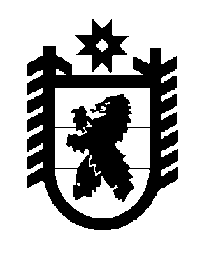 